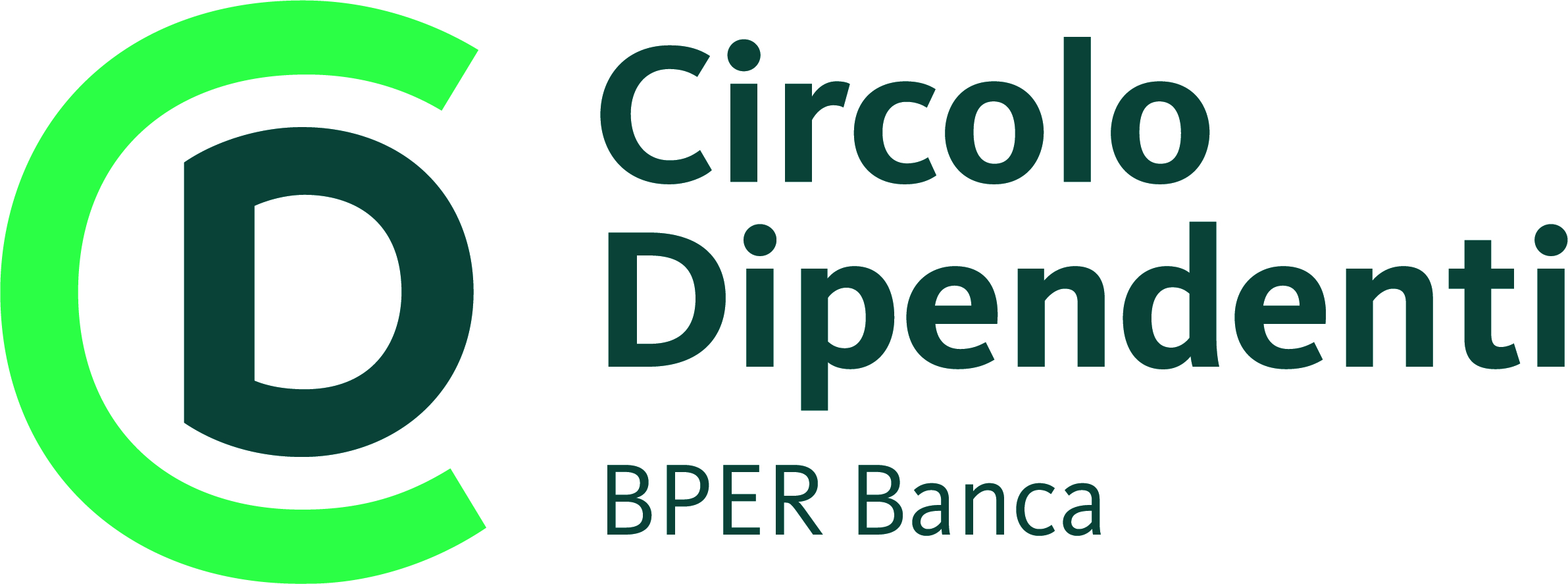 VISITE GUIDATEProgramma Giugno 2022VENERDÌ 3 GIUGNO ORE 18.00- Passeggiata serale al GHETTO Costo:Adulti: 8 euro (socio) ; 10 euro (no socio)Minori: (6-17 anni) 7 euro Bambini: 0-5 anni GRATIS   “ Appuntamento a Piazza Mattei alle ore 17.45 (vicino alla Fontana delle Tartarughe) “LE ADESIONI DOVRANNO ARRIVARE  ENTRO MARTEDÌ  31 MAGGIOInviare entro mercoledì 1 giugno p.v. email all'indirizzo dtlazio@circolobper.it allegando contabile di bonifico al conto Circolo dipendenti Lazio IBAN  IT13V0538703214000003150124 specificando causale:"passeggiata serale ghetto" , indicare i nominativi e se minoriSABATO 11 GIUGNO ORE 18.30- Vicus Caprarius: la città dell’acqua sotto Fontana di Trevi Costo:Adulti: 8 euro (socio) ; 10 euro (no socio)Minori: (6-17 anni) 7 euro Bambini: 0-5 anni GRATISLE ADESIONI DOVRANNO ARRIVARE  ENTRO MARTEDI' 7 GIUGNOInviare entro martedì 7 giugno p.v. email all'indirizzo dtlazio@circolobper.it allegando contabile di bonifico al conto Circolo dipendenti Lazio IBAN  IT13V0538703214000003150124 specificando causale:"vicus Caprarius" , indicare i nominativi e se minori.